Проектная деятельность обучающихся  как фактор достижения метапредметных результатов  (из опыта работы)Чугунова Н.Ю. МБОУ «Гимназия № 2»  В соответствии с ФГОС ООО к метапредметным результатам относятся освоенные обучающимися универсальные учебные действия (регулятивные, познавательные, коммуникативные) и способность их использования в любой деятельности: учебной, научной, социальной, трудовой, а также  в общении. Метапредметные результаты  проявляются в самостоятельности планирования и осуществления учебной деятельности, в организации учебного сотрудничества с участниками образовательного процесса, в проектировании и реализации индивидуальной образовательной траектории ученика. Таким образом, метапредметный подход в обучении должен способствовать формированию  у обучающихся целостного образного восприятия мира и совокупности умений по использованию усвоенного содержания отдельных учебных  предметов.  Проектная и исследовательская деятельность, на наш взгляд, является существенным фактором достижения метапредметных результатов. Проекты могут быть образовательными, социальными, экономическими, экологическими, техническими и т. д. В МБОУ «Гимназия № 2» г. Чебоксары мы учим детей работать над различными типами проектов, все обучающиеся имеют возможность получить навыки проектно-исследовательской деятельности. Начинается знакомство с этим видом деятельности, как и во многих школах,  еще в начальных классах, например, в рамках изучения предмета «Окружающий мир». А в пятых классах все гимназисты под руководством опытных наставников в течение учебного года во внеурочное время изучают теоретические аспекты, затем самостоятельно выбирают тему индивидуального или группового проекта, выполняют работу и защищают ее. Защита в форме презентации проводится публично, с демонстрацией готового проектного продукта или исследования. В 2017-2018 учебном году, например, лучшие проектные работы пятиклассников были представлены на общегимназической НПК 02.02.2018.На второй и третьей ступени обучения гимназисты выбирают сами (или под руководством учителя) темы исследовательской работы или проекта. Проектно-исследовательская деятельность дает возможность учителю:- осуществлять индивидуальный подход при обучении (учитывать интересы, склонности, уровень знаний и умений, опыт исследовательской работы и даже темперамент); - активизировать познавательную деятельность обучающихся;- повышать мотивацию обучения;-  формировать коммуникативные умения и навыки, например, если работа групповая;- развивать исследовательские умения и навыки обучающихся;- развивать умение работать с информацией.Проектно-исследовательская деятельность обучающихся способствует: - применению знаний из различных областей, курсов школьных общеобразовательных программ при решении задач самостоятельного исследования;- формированию умения получать новое знание из самых разных источников;- формированию навыков работы с консультантами из различных сфер деятельности;- овладению на практике разнообразными методами исследования и формами предоставления полученного результата исследования или проекта;- грамотному оформлению результатов исследовательской деятельности; - развитию творческих способностей детей (ведь они сами выбирают тему исследования из того, что интересно именно им);- развитию критического мышления;- реализации индивидуальных возможностей и способностей;- нередко и профессиональному самоопределению учеников;- формированию умения публично выступать, аргументировано излагать материал, грамотно отвечать на вопросы, отстаивать собственное мнение; - и, что немаловажно, ощутить успех или достойно пережить неудачу. Однако не все педагоги и, тем более,  ученики ежегодно заняты работой над каким-либо проектом, научно-исследовательской работой. Заниматься проектно-исследовательской деятельностью непросто, она занимает достаточно много времени и у учителя, и у ученика. Это кропотливая совместная работа, большая часть которой не видна другим. Как правило, на обсуждение темы, формирование цели и задач, изучение и анализ литературы, проведение исследований и оформление работы в соответствии с требованиями у учеников уходит не меньше двух-трех месяцев кропотливой систематической работы. Ежегодно в среднем и старшем звене я, как учитель истории и обществознания, занимаюсь с гимназистами проектно-исследовательской деятельностью. Но нередко перспективные проекты не доводятся до защиты на муниципальных и республиканских НПК по целому ряду объективных и субъективных причин. Например, в 2017-2018 учебном году 19 учеников десятого класса, в котором я работаю, написали проектные работы, а приняли участие на муниципальном этапе НПК только 9 из них. Но вместе с тем это очень увлекательный процесс познания нового. И если ученик почувствовал интерес к такой работе, значит, работа проведена не зря. Темы и результаты проектно-исследовательской работы с обучающимися гимназии за 3 последних года под  нашим руководством.2015-2016 гг. Всего написано 5 работ, из них призовые места на городском и республиканском уровнях заняла работа:Таможенная война XIX в. и санкционная война XX в. против России (третье место на городской научно-практической конференции обучающихся «Открытия юных») в 2016 г., сертификат участника очного этапа Всероссийского конкурса «Наша история», проходившего в г. Москва 7-9 мая 2017 г.).2016-2017 гг.Всего написано 3 работы, из них призовые места на городском и республиканском уровнях заняли следующие:1. Создание диска к учебнику 6 класса по истории России.  (третье место на городской научно-практической конференции обучающихся «Открытия юных»  и республиканской конференции-фестивале творчества обучающихся «EXCELSIOR»).2. Фашизм, национал-социализм и Нюрнбергский процесс (второе место на республиканской конференции-фестивале творчества обучающихся «EXCELSIOR»).3. Отношение обучающихся гимназии к проблеме наркотизации общества (второе место на республиканской конференции-фестивале творчества обучающихся «EXCELSIOR»).2017-2018 гг.Всего написано 6 работ, из них призовые места на городском и республиканском уровнях заняли следующие:Социальные факторы правонарушений молодежи в г. Чебоксары (третье место на городской научно-практической конференции обучающихся «Открытия юных»).И.В. Ведянин и его вклад в формирование архитектурного образа города Чебоксары (второе место на республиканской НПК в Политехническом институте; первое место на республиканской НПК «Ростки возрождения» в      г. Шумерля).Биометрические технологии и их применение в банковской сфере и в других областях (второе место на республиканской НПК в Политехническом институте).Крымский мост как феномен (второе место на республиканской НПК в Политехническом институте).Экстремизм в российском сегменте сети Интернет в 2010-е гг. (Первое место на республиканской конференции-фестивале творчества обучающихся «EXCELSIOR»), гран-при на республиканской НПК «Ростки возрождения» в    г. Шумерля).Методических рекомендаций по написанию проектных работ сегодня существует много, на хорошем уровне организовано обучение методу проектов в БУ ЧР ДПО "Чувашский республиканский институт образования».Поэтому в данной работе мы не будем полностью описывать технологию проектной деятельности, но обратим внимание на некоторые ее аспекты.Например, дать первоначальное представление (или напомнить) ученикам, что такое проект, можно через схему. Понятно и доступно для детей описан алгоритм  написания проекта, например, учителем математики и информатики Лебедевой И. Ю.  в работе «Теория создания проектов». Там же, например, изложена схема, которая демонстрирует, как взаимосвязаны этапы проектной работы: [17, с. 1]: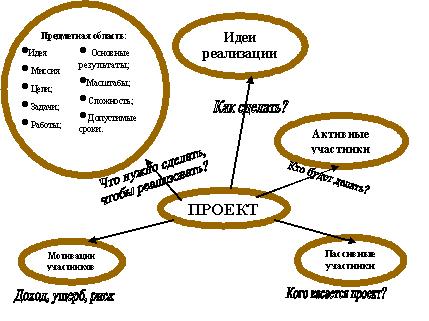 Схема работы над проектомКогда идея будущего проекта выбрана, особое внимание, на наш взгляд, необходимо уделить работе над целостностью, последовательностью, связностью всех частей проекта. То есть проблема, цель, задачи, методы (они не всегда указываются), ожидаемые результаты должны быть взаимосвязаны и каждая часть должна соответствовать общему замыслу, не противоречить друг другу. Цели и задачи должны напрямую вытекать из поставленной проблемы.    Как правило, на этом этапе ученикам необходимы помощь, советы учителя. И только после того, как эта часть проектной работы будет сделана, цель и задачи грамотно сформулированы, можно перейти к следующему этапу работы. Еще одна проблема, над которой приходится очень кропотливо работать, изложение проектной идеи. Текст должен быть написан ясно, конкретно, доступно для целевой аудитории, но в тоже время грамотно, с применением соответствующей научной терминологии. Приведем примеры формулировок темы, цели и задач в  исследовательских работах.Тема: «Вклад архитектора Ведянина в развитие архитектурного образа города Чебоксары». Цель: выяснить, какой вклад внес И.В. Ведянин в развитие архитектурного образа  г. Чебоксары. Задачи:1. Изучить биографию и деятельность архитектора  И.В. Ведянина2. Выявить архитектурный стиль И.В. Ведянина3. Создать план-схему важнейших сохранившихся архитектурных памятников г. Чебоксары, созданных И.В. Ведяниным4. Разработать виртуальную экскурсию по “Ведянинским местам”Тема: «Экстремизм в российском сегменте сети Интернет в 2010-е годы».В данной работе рассматривается проблема использования особенностей сети Интернет злоумышленниками в целях распространения в ней информации экстремистского характера.В качестве объекта  исследования выступает экстремизм в сети Интернет и его особенности.В качестве предмета исследования выступают сеть Интернет, зарубежные и российские социальные сети, российское антиэкстремистское законодательство, практика его применения; статистические данные по преступлениям и правонарушением экстремистской направленности;  механизмы противодействия экстремизму в сети Интернет; меры профилактики экстремизма в сети Интернет.Целью данной работы является изучение проявления экстремизма в российском сегменте сети Интернет как опасного социального явления.Задачами данной работы являются:Выяснить, что такое экстремизм,  каковы его основные принципы и отличительные черты.Чтобы бороться с проявлениями экстремизма, надо четко определять понятие экстремизма, знать его особенности и отличия от других форм радикальных течений.Дать понятие о российском антиэкстремистком законодательстве.В целях повышения правовой грамотности и недопущения нарушения законодательства необходимо информировать людей об ответственности, которую они могут понести за преступления или правонарушения данного характера.Привести примеры проявлений экстремизма в российском сегменте сети Интернет.Чтобы наглядно показать актуальность данной проблемы для общества и опасность, которую она несет, нужно приводить примеры проявлений данного радикального течения в России.Дать представление об экстремистских организациях, опасности, которую они несут.В настоящее время мы все чаще наблюдаем проявления  экстремизма и их безнаказанности, знать об опасности этого социального явления необходимо. Ведь предупрежден - значит вооружен!Выявить наиболее эффективные меры противодействия экстремизму в сети Интернет.Для продуктивной борьбы с данным течением, следует придерживаться проверенных и зарекомендовавших себя мер противодействия экстремизму.ЛитератураАлексашкина Л. Н. Учебные проекты по истории в основной школе / Л. Н. Алексашкина, Н. И. Ворожейкина // Преподавание истории и обществознания в школе. – 2012. – № 10. – С. 23-29.Альбицкая Н.Е. Технологии развития навыков исследовательской деятельности одаренных школьников / Н. Е. Альбицкая// Исследовательская работа школьников. – 2010. – № 1. – С. 90-96.Банников В.Н. Влияние проектно-исследовательской деятельности на развитие творческого мышления и познавательной активности учащихся: дайджест / В. Н. Банников, М. А. Банникова // Психология обучения. – 2008. – № 12. – С. 113-114.Бычков А. В. Инновационный проект в курсе обществознания / А. В. Бычков // Преподавание истории и обществознания в школе. – 2013. – № 7. – С. 34-36.Вебер С. А. О механизме реализации личностных ресурсов старшеклассников через проектную деятельность / С. А. Вебер // Воспитание школьников. – 2013. – № 1. – С. 16-23.Виноградова М. В. Проектная деятельность учащихся Х классов на уроках истории и информатики / М.В. Виноградова, И.А. Лебедева // Преподавание истории в школе.- 2009.- №9.- С.21-25.Волкова Л. А. Учебное исследование –  в школе: виды, алгоритмы, принципы/ Л.А. Волкова// Школьные технологии.- 2009.-№4.- С. 94-96.Воробьева  Л. Е. Особенности научно-исследовательской деятельности учащихся / Л. Е. Воробьева // Одаренный ребенок. – 2010. – № 5. – С. 121.Ермакова О. А. Культура проектной деятельности как средство развития образовательной среды / О. А. Ермакова // Управление качеством образования: теория и практика эффективного администрирования. – 2011. – № 3. – С. 36-39. Зеленская Е. В. Поэтапная организация учебной проектной деятельности учащихся/ Е.В. Зеленская// Школьные технологии.-2009.- №5.- С. 122-127. Иванчихин  В. Г. Введение в научное исследование / В. Г. Иванчихин // Профильная школа. – 2010. – № 6. – С. 45-46. Исаева  Н. И. Инициативное исследовательское поведение старшеклассников в ситуациях профессионально-личностного самоопределения / Н. И. Исаева, В. Н. Кормакова//  Образование и общество. – 2010. – № 6. – С. 39-43. Клементьев А. В. Из опыта организации исследовательской деятельности школьников по истории и обществознанию / А. В. Клементьев // Одаренный ребенок. – 2010. – № 5. – С. 122-140. Королева Е. В. Проектно-исследовательская деятельность учащихся как средство формирования и развития инновационного мышления – генератора инноваций / Е. В. Королева // Исследовательская работа школьников. – 2010. – № 1. – С. 5-6.                                                                                                  Кузьмин О. В. Формирование универсальных учебных действий в процессе организации исследовательской деятельности школьников / О. В. Кузьмин, Е. Ю. Кузьмина// Вестник Бурятского государственного университета. – 2010. – Вып. 15. – С. 57-63. Лебедев М. В. Образование в координатах будущего: развитие исследовательской позиции учащихся / М. В. Лебедев // Инновации в образовании. – 2014. – № 1. – С. 137-146. Лебедева И.Ю. Теория создания проектов. Общероссийский проект «Школа цифрового века» http://xn--i1abbnckbmcl9fb.xn--p1ai/%D1%81%D1%82%D0%B0%D1%82%D1%8C%D0%B8/508275/ Матяш Н.В. Проектная деятельность как структурная единица процесса обучения/ Н.В. Матяш// Инновации в образовании.- 2010.- №11.- С. 23-30. Найденко  Г. В. Научная технология творчества через проектную деятельность  / Г. В. Найденко, А. В. Зайцева // Дополнительное образование и воспитание. – 2011. – N 8. – С. 3-6. Оловянникова Т. А. Реализация потенциала преемственности в воспитании культуры исследовательской деятельности / Т. А. Оловянникова // Воспитание школьников.- 2012.- №2.- С.42-46. Охрименко М. П. Учебный проект / М. П. Охрименко // Литература в школе. – 2013. – № 4. – С. 19-21. Пахомова Н. Ю. Проектная деятельность учащихся в образовательном процессе современной школы / Н. Ю. Пахомова // Инновации в образовании. – 2011. – № 5. – С. 51-57. Петунин О. В. Проектная и исследовательская деятельность учащихся как способ выполнения требований ФГОС / О. В. Петунин // Инновации в образовании. – 2014. – № 1. – С. 20-26. Покровская А. В. Проектная деятельность как фактор профессионального самоопределения выпускников / А.В. Покровская // Воспитание школьников.- 2009.- № 10.- С. 17-22. Рахманова  Л. В. Исследовательская практика учащихся: вопросы организации и методики  / Л. В. Рахманова // Учитель в школе. – 2009. – № 3. – С. 74-77. Суматохин С. В. Требования ФГОС к учебно-исследовательской и проектной деятельности / С. В. Суматохин // Биология в школе. – 2013. – № 5. – С. 60-67. Сокольникова Ф. М. Проектная деятельность как условие формирования основных компетенций учащихся / Ф. М. Сокольникова // Воспитание школьников. – 2013. – № 1. – С. 39-41. Стрелова О. Ю. Организация проектной деятельности школьников на уроках истории и во внеурочной работе / О. Ю. Стрелова // Преподавание истории и обществознания в школе. – 2013. – № 10. – С. 9-17.  Ступницкая М.  Работа над проектами и ее психолого-педагогический потенциал/ М. Ступницкая// Школьный психолог.- 2010.- №2.- С. 27-34. Теория и практика проектной деятельности (Дайджест по материалам печати). Выпуск 4. – Авторская Экспериментальная Школа Министерства Образования РФ “Школа возраста”. Торосян В.Ф. Об организации научно-исследовательской деятельности учащихся / В.Ф. Торосян // Химия в школе.- 2011.- №9.- С. 2-3. Тренинг-центр “Голубка”: http://golubka.org/ Управление проектом / Фил Бэгьюли. – Пер. с англ. В. Петрашек. – М.: ФАИР-ПРЕСС, 2004. Хлытина О. М. Методологические проблемы организации исследовательской деятельности школьников в области истории и пути их решения / О. М. Хлытина // Преподавание истории и обществознания в школе. – 2012. – № 7. – С. 24-31. Чиж Г. Д. Исследовательская работа школьников по истории: несколько простых правил / Г. Д. Чиж // Преподавание истории и обществознания в школе. – 2012. – № 6. – С. 53-55. Шефер О. Р. Межпредметная проектная деятельность учащихся с использованием лего-проектов / О. Р. Шефер, Т. Н. Лебедева // Инновации в образовании. – 2012. – № 9. – С. 67-73.